SC Elsecor SRL – GALATI , elaboreaza Certificate de Performanta Energetica, folosind tehnica de inalta performanta, camere de termoviziune in infrarosu. 

Oferim servicii de dirigentie, instector tehnic de calitate si responsabil tehnic cu executia.
Telefon 0742033779 – Corneliu Sandulache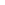 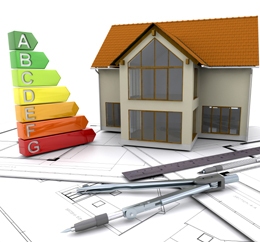 